日　時：令和５年７月２３日（日曜日）１２時～１５時　　　　雨天時は延期（予備日：令和５年８月２０日（日））会　場：駕与丁公園　芝生広場 （バーベキュー）参加費：20歳以上 　　　　円　／　20歳未満 　　　　円　／　小学生以下　無料※申込書提出時、各連参加人数分まとめてお支払いください。※２０歳未満は別途承諾書を記入してください。提出日：令和５年７月１０日（月）連絡協議会まで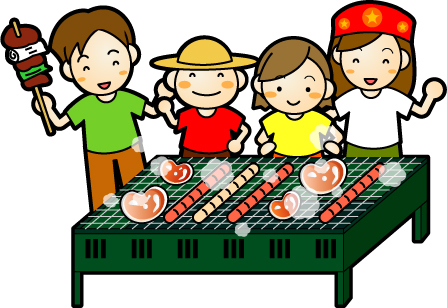 チーム名　　　　　　　　　　　　　　参加人数1人当り参加費計(参加人数×1人当り参加費)20歳以上人円円20歳未満人円円小学生以下人合計合計合計円